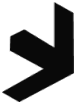 Detroit Metro Skating Council Grant RequestOne of the purposes of the DMSC is to foster national and international amateur competition in figure skating, and to promote the advancement of figure skating in the Detroit metropolitan area. To this end, DMSC may provide assistance to individuals who are members of DMSC Member Clubs, who are working to achieve or advance their Official Appointments.See the detailed Grant Policy for details on eligibility and limitationsName ________________________________________________________________________________Address ______________________________________________________________________________Phone # ______________________________________________________________________________Email ________________________________________________________________________________Home Club ___________________________________________________________________________Appointment Received as a result of attending this school______________________________________School/Event attended: _________________________________________________________________Date of School ________________________________________________________________________Hosted by ____________________________________________________________________________Location _____________________________________________________________________________Please fill out a detailed USFS expense form and include it with this form and all receipts.Mail (via USPS) Grant Request to:Kathy MacMillan  25390 Carollton DrFarmington Hills, MI 48335-1309